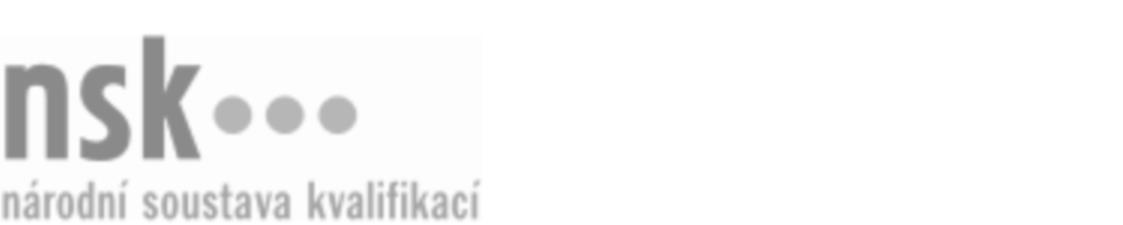 Kvalifikační standardKvalifikační standardKvalifikační standardKvalifikační standardKvalifikační standardKvalifikační standardKvalifikační standardKvalifikační standardSklář/sklářka tvarování do forem (kód: 28-107-H) Sklář/sklářka tvarování do forem (kód: 28-107-H) Sklář/sklářka tvarování do forem (kód: 28-107-H) Sklář/sklářka tvarování do forem (kód: 28-107-H) Sklář/sklářka tvarování do forem (kód: 28-107-H) Sklář/sklářka tvarování do forem (kód: 28-107-H) Sklář/sklářka tvarování do forem (kód: 28-107-H) Autorizující orgán:Ministerstvo průmyslu a obchoduMinisterstvo průmyslu a obchoduMinisterstvo průmyslu a obchoduMinisterstvo průmyslu a obchoduMinisterstvo průmyslu a obchoduMinisterstvo průmyslu a obchoduMinisterstvo průmyslu a obchoduMinisterstvo průmyslu a obchoduMinisterstvo průmyslu a obchoduMinisterstvo průmyslu a obchoduMinisterstvo průmyslu a obchoduMinisterstvo průmyslu a obchoduSkupina oborů:Technická chemie a chemie silikátů (kód: 28)Technická chemie a chemie silikátů (kód: 28)Technická chemie a chemie silikátů (kód: 28)Technická chemie a chemie silikátů (kód: 28)Technická chemie a chemie silikátů (kód: 28)Technická chemie a chemie silikátů (kód: 28)Týká se povolání:Sklář dutého sklaSklář dutého sklaSklář dutého sklaSklář dutého sklaSklář dutého sklaSklář dutého sklaSklář dutého sklaSklář dutého sklaSklář dutého sklaSklář dutého sklaSklář dutého sklaSklář dutého sklaKvalifikační úroveň NSK - EQF:333333Odborná způsobilostOdborná způsobilostOdborná způsobilostOdborná způsobilostOdborná způsobilostOdborná způsobilostOdborná způsobilostNázevNázevNázevNázevNázevÚroveňÚroveňOrientace v normách a v technických a výtvarných podkladech pro výrobu a zpracování sklaOrientace v normách a v technických a výtvarných podkladech pro výrobu a zpracování sklaOrientace v normách a v technických a výtvarných podkladech pro výrobu a zpracování sklaOrientace v normách a v technických a výtvarných podkladech pro výrobu a zpracování sklaOrientace v normách a v technických a výtvarných podkladech pro výrobu a zpracování skla33Volba postupu práce a technologických podmínek při výrobě dutého sklaVolba postupu práce a technologických podmínek při výrobě dutého sklaVolba postupu práce a technologických podmínek při výrobě dutého sklaVolba postupu práce a technologických podmínek při výrobě dutého sklaVolba postupu práce a technologických podmínek při výrobě dutého skla33Posuzování kvality surovin a vytvářeného výrobku při výrobě dutého sklaPosuzování kvality surovin a vytvářeného výrobku při výrobě dutého sklaPosuzování kvality surovin a vytvářeného výrobku při výrobě dutého sklaPosuzování kvality surovin a vytvářeného výrobku při výrobě dutého sklaPosuzování kvality surovin a vytvářeného výrobku při výrobě dutého skla33Tvarování výrobků ze skloviny do foremTvarování výrobků ze skloviny do foremTvarování výrobků ze skloviny do foremTvarování výrobků ze skloviny do foremTvarování výrobků ze skloviny do forem33Ošetřování, údržba a obsluha zařízení a pomůcek pro výrobu dutého sklaOšetřování, údržba a obsluha zařízení a pomůcek pro výrobu dutého sklaOšetřování, údržba a obsluha zařízení a pomůcek pro výrobu dutého sklaOšetřování, údržba a obsluha zařízení a pomůcek pro výrobu dutého sklaOšetřování, údržba a obsluha zařízení a pomůcek pro výrobu dutého skla33Sklář/sklářka tvarování do forem,  29.03.2024 15:43:37Sklář/sklářka tvarování do forem,  29.03.2024 15:43:37Sklář/sklářka tvarování do forem,  29.03.2024 15:43:37Sklář/sklářka tvarování do forem,  29.03.2024 15:43:37Strana 1 z 2Strana 1 z 2Kvalifikační standardKvalifikační standardKvalifikační standardKvalifikační standardKvalifikační standardKvalifikační standardKvalifikační standardKvalifikační standardPlatnost standarduPlatnost standarduPlatnost standarduPlatnost standarduPlatnost standarduPlatnost standarduPlatnost standarduStandard je platný od: 21.10.2022Standard je platný od: 21.10.2022Standard je platný od: 21.10.2022Standard je platný od: 21.10.2022Standard je platný od: 21.10.2022Standard je platný od: 21.10.2022Standard je platný od: 21.10.2022Sklář/sklářka tvarování do forem,  29.03.2024 15:43:37Sklář/sklářka tvarování do forem,  29.03.2024 15:43:37Sklář/sklářka tvarování do forem,  29.03.2024 15:43:37Sklář/sklářka tvarování do forem,  29.03.2024 15:43:37Strana 2 z 2Strana 2 z 2